Tydzień 4 (06.04 – 10.04)STUNDEThema: Ostern./ Wielkanoc.Proszę,  przepisz słówka do zeszytu: das Ostern – Wielkanoc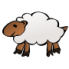 das Osterei – jajko wielkanocne, pisankader Osterhase – zając wielkanocnyder Osterkorb- koszyk wielkanocnydas Osterlamm – baranek wielkanocnydie Osterwoche (tez: die Karwoche) – wielki tydzień  der Ostermontag – Poniedziałek Wielkanocny der Ostersonntag – Niedziela Wielkanocna der Hahn - kogutdie Henne – kuradas Nest - gniazdo die Ostereiersuche – szukanie wielkanocnych jajek das Osterspritzen – wielkanocne oblewanie wodą das Küken – pisklę, kurczątko das Osterglöckchen – żonkil die Osterkerze – świeca paschalna Ostereier bemalen – malować pisanki Ostereier suchen – szukać pisanekZrób ćwiczenia i sprawdź się:https://wordwall.net/pl/resource/1300032https://wordwall.net/pl/resource/1271603STUNDEThema: Frohe Ostern!/ Wesołych świąt wielkanocnych!ZU OSTERN WŰNSCHE ICH DIR UND DEINER FAMILIE VIELE BUNTE OSTEREIER UND SCHӦNE FEIERTAGE!Z OKAZJI WIELKANOCY ŻYCZĘ TOBIE I TWOJEJ RODZINIE MNÓSTWA KOLOROWYCH PISANEK  I PIĘKNYCH ŚWIĄT! 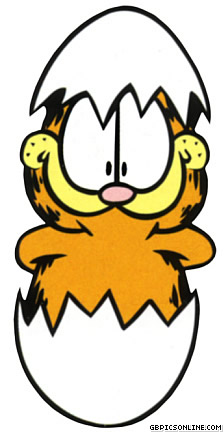 